КРАСНОЯРСКИЙ КРАЙ
УЯРСКИЙ РАЙОНТОЛСТИХИНСКИЙ СЕЛЬСКИЙ СОВЕТ ДЕПУТАТОВРЕШЕНИЕ21.12.2021 г.	                                   с. Толстихино	              №  2-69В соответствии с Федеральным Законом от 06.10.2003 № 131-ФЗ
«Об общих принципах организации местного самоуправления в Российской
Федерации», руководствуясь Уставом Толстихинского сельсовета, Толстихинский сельский Совет депутатов РЕШИЛ:Согласовать измененные (уточненные) границы смежных муниципальных образований: Имбежский сельсовет, Партизанский сельсовет, подготовленный ООО «Джи Динамика» согласно приложениям.           2.    Считать утратившим силу решение Толстихинского сельского Совета депутатов от  16.12.2019    № 2-111 « О согласовании границы муниципального образования Толстихинский сельсовет Уярского района Красноярского края»            3.    Контроль за исполнением настоящего Решения возложить на главу Толстихинского сельсовета.4.    Опубликовать     решение    на официальном сайте администрации Толстихинского сельсовета в сети Интернет https://stolstihino.ru/.5.    Настоящее   решение   вступает  в  силу  на  следующий   день после его официального опубликования в местном печатном органе  «Вестник Толстихинского сельсовета».Председатель Совета депутатов                          Глава   Толстихинского сельсовета                         Н.Ф. Наконечная                                                                  Т.В. ПавловаПриложение №1 к решению Толстихинского сельского Совета депутатов № 2-69 от 21.12.2021 г.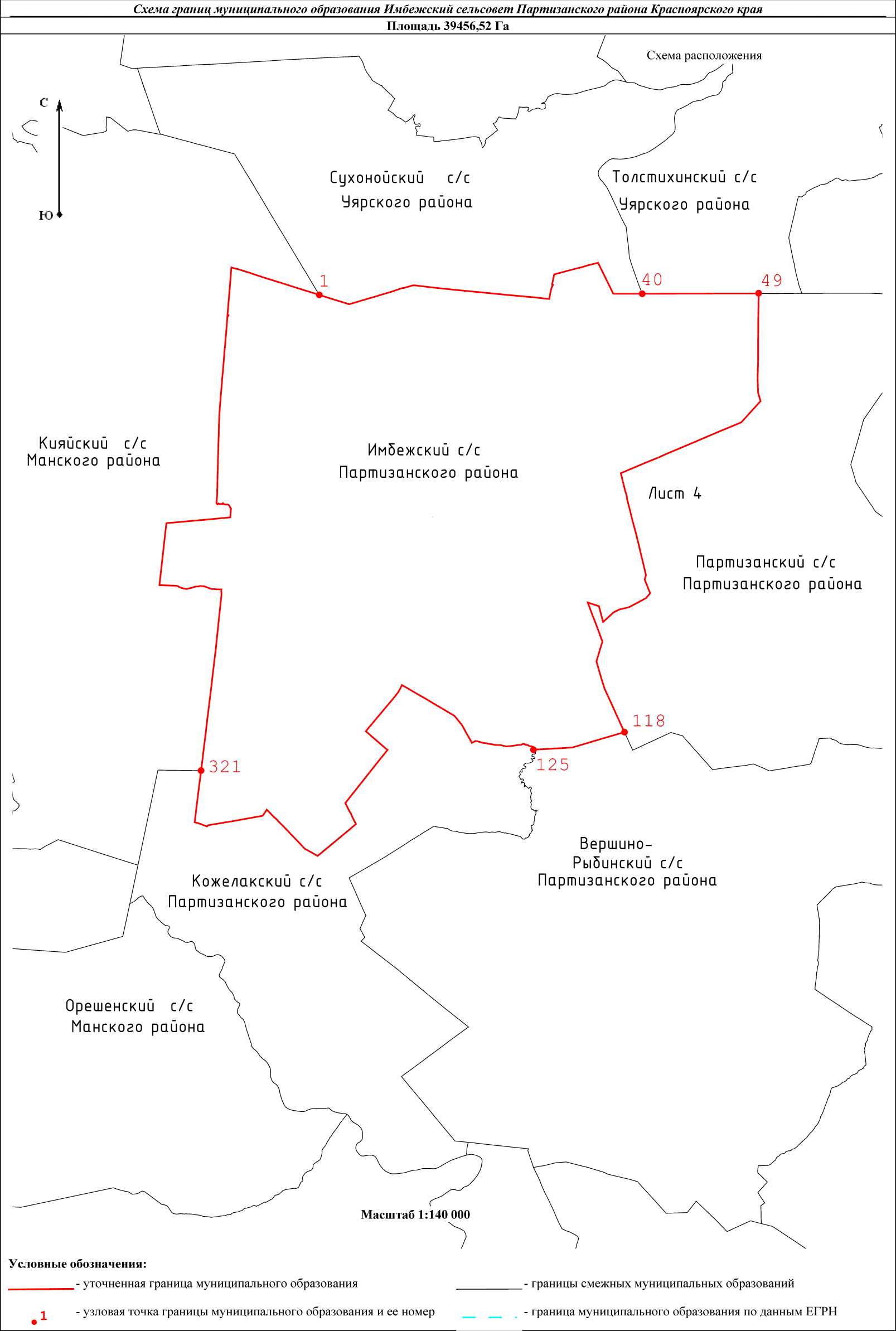 Приложение №2 к решению Толстихинского сельского Совета депутатов № 2-69 от_21.12.2021 г.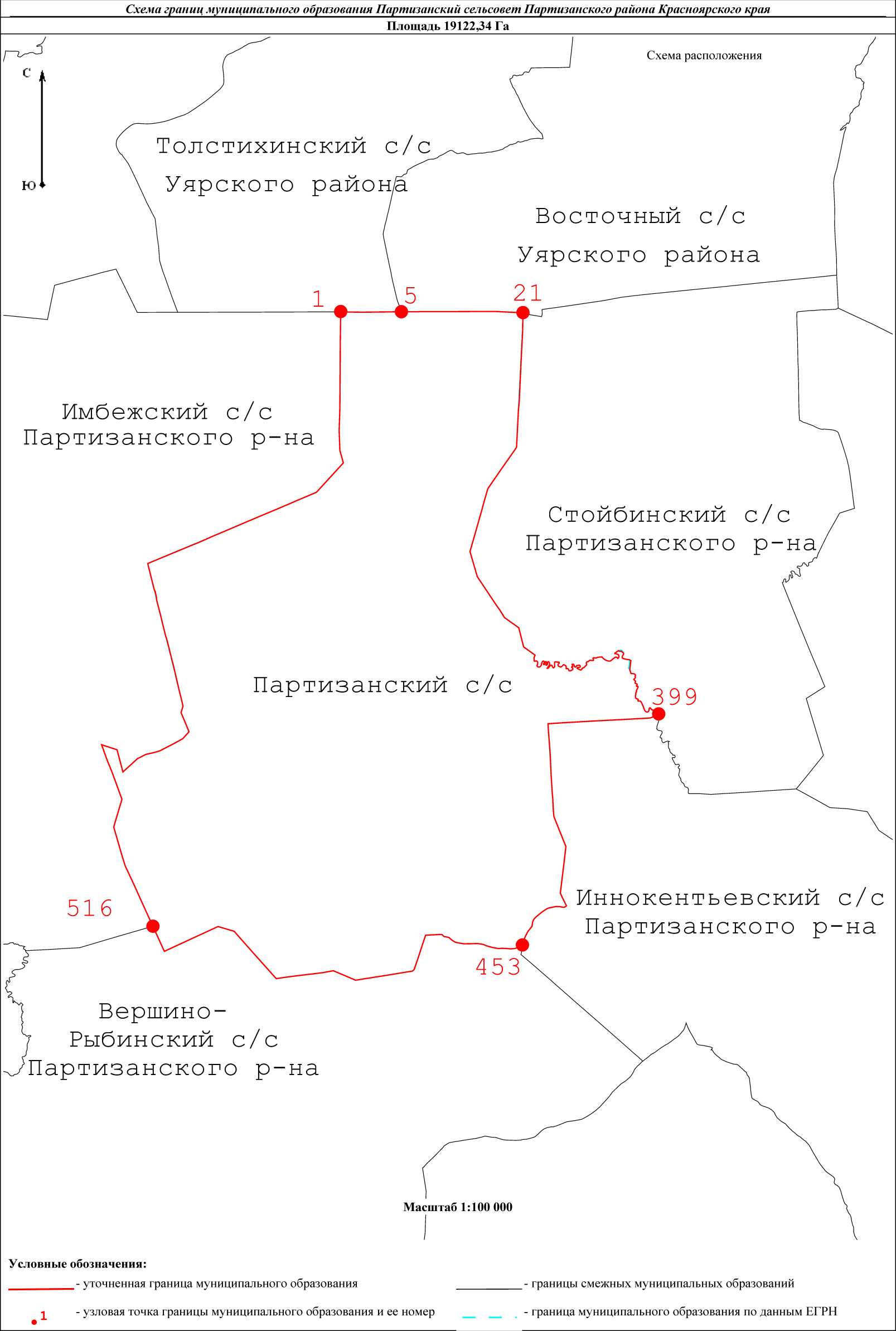 О согласовании границы муниципального образования Толстихинский сельсовет Уярского района Красноярского края